§7081.  Membership; term; compensationThe State Civil Service Appeals Board, established by section 12004‑B, subsection 4, shall be composed of 5 members with experience in personnel management or labor relations.  No more than 3 members of the board may be of the same political party.  No member may be a state employee.  [PL 1989, c. 503, Pt. B, §24 (AMD).]Each member shall be appointed by the Governor, subject to review by the joint standing committee of the Legislature having jurisdiction over State Government and to confirmation by the Legislature.  [PL 1985, c. 785, Pt. B, §38 (NEW).]One member of the appeals board shall be designated by the Governor as chairman.  Except as otherwise provided by law, each member shall be appointed for a term of 4 years and until his successor has been appointed and qualified.  Any vacancy shall be filled for the unexpired portion of the term by the Governor, subject to review by the joint standing committee of the Legislature having jurisdiction over State Government and to confirmation by the Legislature.  [PL 1985, c. 785, Pt. B, §38 (NEW).]The members of the board shall be compensated as provided by chapter 379.  [PL 1985, c. 785, Pt. B, §38 (NEW).]SECTION HISTORYPL 1985, c. 785, §B38 (NEW). PL 1989, c. 503, §B24 (AMD). The State of Maine claims a copyright in its codified statutes. If you intend to republish this material, we require that you include the following disclaimer in your publication:All copyrights and other rights to statutory text are reserved by the State of Maine. The text included in this publication reflects changes made through the First Regular Session and the First Special Session of the131st Maine Legislature and is current through November 1, 2023
                    . The text is subject to change without notice. It is a version that has not been officially certified by the Secretary of State. Refer to the Maine Revised Statutes Annotated and supplements for certified text.
                The Office of the Revisor of Statutes also requests that you send us one copy of any statutory publication you may produce. Our goal is not to restrict publishing activity, but to keep track of who is publishing what, to identify any needless duplication and to preserve the State's copyright rights.PLEASE NOTE: The Revisor's Office cannot perform research for or provide legal advice or interpretation of Maine law to the public. If you need legal assistance, please contact a qualified attorney.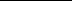 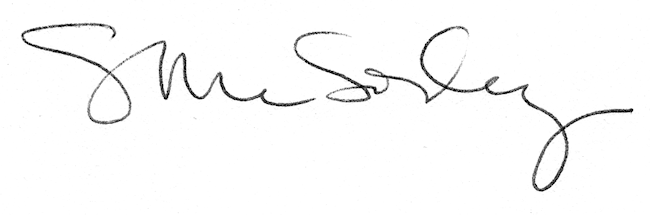 